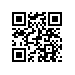 ПриказО проведении государственной итоговой аттестации студентов образовательной программы «Управление образованием» факультета Санкт-Петербургская школа социальных наук и востоковедения в 2020 годуПРИКАЗЫВАЮ:Провести с 25 декабря 2020 г. по 26 декабря 2020 г. государственную итоговуюаттестацию студентов 3 курса образовательной программы магистратуры «Управление образованием», направления подготовки 38.04.04 «Государственное и муниципальное управление», факультета Санкт-Петербургская школа социальных наук и востоковедения, очно-заочной формы обучения.Включить в состав государственной итоговой аттестации следующее государственное аттестационное испытание: - защита выпускной квалификационной работы.Государственное аттестационное испытание организовать и провести с применением дистанционных технологий.Проведение государственного аттестационного испытания сопровождать видеозаписью в установленном в НИУ ВШЭ порядке.Утвердить график проведения государственной итоговой аттестации согласно приложению.Установить окончательный срок загрузки итогового варианта выпускной квалификационной работы в систему LMS до 12 декабря 2020 г.Директор								               С.М.КадочниковПриложение УТВЕРЖДЕНприказом НИУ ВШЭот 30.11.2020 № 8.3.6.2-06/3011-10График проведения государственной итоговой аттестации в 2020-2021 учебном годупо направлению 38.04.04 «Государственное и муниципальное управление», образовательная программа «Управление образованием»Регистрационный номер: 8.3.6.2-06/3011-10Дата регистрации: 30.11.2020Государственное аттестационное испытаниеМероприятие ГИАДата проведенияВремя проведенияСписок студентовзащита ВКР (магистерской диссертации)ГЭК25 декабря 2020 г.10-00Антуфьева Марина ПавловнаГюнинен Оксана ВладимировнаЗимина Любовь ВикторовнаКасторнова Юлия ЮрьевнаКобалия Моника ВепхвиевнаКорниенко Ольга СергеевнаКоротоножкин Евгений АлексеевичКочубей Наталья ИвановнаКуликова Мария ВикторовнаПесоцкая Елена АлександровнаСимарева Любовь АлександровнаТетерина Анастасия Андреевназащита ВКР (магистерской диссертации)ГЭК26 декабря 2020 г.10-00Базуева Эльвира МансуровнаБучина Мария ГеннадьевнаДойникова Кристина ОлеговнаЖуравлев Даниил МихайловичИванова Виктория ВладиславовнаИсхаков Азат МаратовичИсхакова Алена ГазинуровнаМеркушова Наталья ИвановнаМихайленко Мария АлександровнаМодестова Татьяна ВладимировнаРоманская Анна ВикторовнаШипилов Артем ВладимировичИтоговое заседание ГЭКИтоговое заседание ГЭК26 декабря 2020 г.17:00